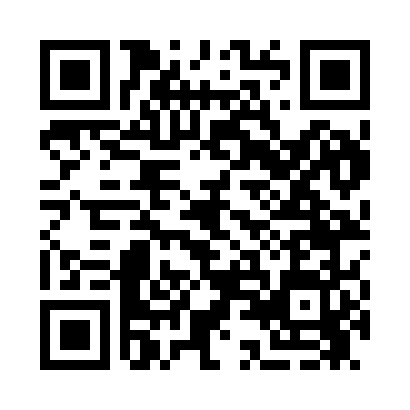 Prayer times for Crag O Lea, Missouri, USAWed 1 May 2024 - Fri 31 May 2024High Latitude Method: Angle Based RulePrayer Calculation Method: Islamic Society of North AmericaAsar Calculation Method: ShafiPrayer times provided by https://www.salahtimes.comDateDayFajrSunriseDhuhrAsrMaghribIsha1Wed5:046:231:145:018:069:252Thu5:036:221:145:018:079:263Fri5:026:211:145:018:089:274Sat5:006:201:145:018:099:295Sun4:596:191:145:018:109:306Mon4:586:181:145:028:119:317Tue4:566:171:145:028:119:328Wed4:556:161:145:028:129:339Thu4:546:151:145:028:139:3410Fri4:536:141:145:028:149:3611Sat4:526:131:145:028:159:3712Sun4:506:121:145:028:169:3813Mon4:496:111:145:038:179:3914Tue4:486:111:145:038:179:4015Wed4:476:101:145:038:189:4116Thu4:466:091:145:038:199:4217Fri4:456:081:145:038:209:4318Sat4:446:081:145:038:219:4419Sun4:436:071:145:048:219:4620Mon4:426:061:145:048:229:4721Tue4:416:051:145:048:239:4822Wed4:406:051:145:048:249:4923Thu4:396:041:145:048:259:5024Fri4:386:041:145:058:259:5125Sat4:386:031:145:058:269:5226Sun4:376:031:155:058:279:5327Mon4:366:021:155:058:279:5428Tue4:356:021:155:058:289:5529Wed4:356:011:155:068:299:5630Thu4:346:011:155:068:309:5631Fri4:346:011:155:068:309:57